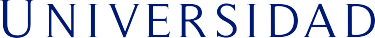         REBAJA DE ARANCEL SEGUNDO SEMESTRE 2019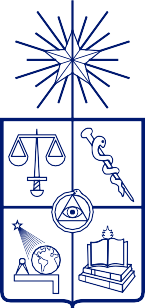 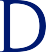 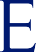 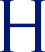 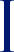 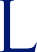 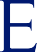 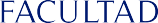 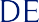 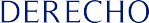 SE  RECUERDA QUE EL ÚLTIMO DÍA PARA SOLICITAR LA REBAJA DE ARANCEL ES EL DÍA VIERNES 30 DE AGOSTO, 16 horas. PARA LO CUAL DEBERÁN CUMPLIR LOS SIGUIENTES REQUISITOS:TENER INSCRITA SOLO UNA ASIGNATURA EN EL SEMESTRE. QUE ESTE BENEFICIO SE OTORGARA UNA SOLA VEZ DURANTE LA CARRERA SUBIR LA SOLICITUD EN LA PLATAFORMA U-CAMPUS Martes, 27 de agosto de 2019.